Муниципальное бюджетное общеобразовательное учреждение«Сетоловская средняя общеобразовательная школа»Выпискаиз основной образовательной программы  начального  общего образованияУчебный план начального общего образования 
для обучающихся 3,4 классов на 2023-2024 учебный годВыписка верна 31.08.2023г.Директор   А.С.Шкабарина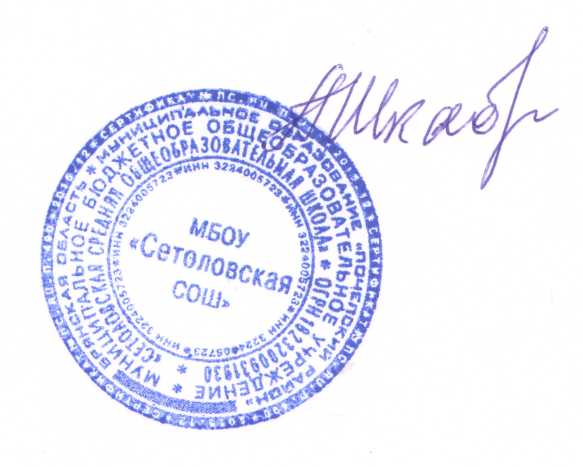 Учебный план разработан в соответствии с:        - Федеральным Законом от 29 декабря 2012г. № 273-ФЗ  « Об образовании в Российской Федерации» (в редакции  от 24.03.2021г. № 51-ФЗ);- СП 2.4.3648-20 «Санитарно-эпидемиологические требования к организации воспитания и обучения, отдыха и оздоровления детей и молодежи», утвержденными постановлением Главного государственного санитарного  врача РФ от 28 сентября 2020 года №28, зарегистрированными в Минюсте России 18 декабря 2020 года, регистрационный номер 61573);-СанПиН 1.2.3685-21 «Гигиенические нормативы и требования к обеспечению безопасности и (или) безвредности для человека факторов среды обитания»        - Положением «О системе отметок, формах, порядке и периодичности текущей, промежуточной  и итоговой аттестации учащихся». В соответствии с п.5.1. статьи 11 Федерального закона  №317-ФЗ «О внесении изменений в статьи 11 и 14 Федерального закона от 29 декабря 2012г.  № 273-ФЗ « Об образовании в Российской Федерации» федеральные государственные образовательные стандарты дошкольного, начального общего и основного общего образования обеспечивают возможность получения образования на родных языках из числа языков народов Российской Федерации, изучения государственных языков республикРоссийской Федерации , родных языков из числа языков народов Российской Федерации, в том числе русского языка как родного языка.Выбор  языка в МБОУ «Сетоловская СОШ» осуществляется по заявлениям родителей (законных представителей) несовершеннолетних обучающихся при приёме (переводе) на обучение по имеющим государственную аккредитацию образовательным программам начального  общего образования;       количество часов на изучение предметов «Родной язык» и «Литературное чтение на родном языке» - на уровне начального общего образования, в соответствии со спецификой реализуемой основной образовательной программы обязательной части учебного планаУчебный план основной образовательной программы начального общего образования (далее–учебный план) обеспечивает реализацию требований ФГОС НОО и ФОП НОО, определяет общие рамки отбора учебного материала, формирования перечня результатов образования и организации образовательной деятельностиУчебный план начального общего образования и план внеурочной деятельности являются основными организационными механизмами реализации основной образовательной программы начального общего образования. Учебный план фиксирует общий объём нагрузки и максимальный объём аудиторной нагрузки обучающихся, состав и структуру предметных областей, распределяет учебное время, отводимое на их освоение по классам и учебным предметам. Учебный план состоит из двух частей –обязательной части и части, формируемой участниками образовательных отношений.Обязательная часть учебного плана определяет состав учебных предметов обязательных предметных областей ,которые реализуются в МБОУ «Сетоловская СОШ»,реализующая основную образовательную программу начального общего образования, и учебное время отводимое на их изучение по классам(годам)обучения.В учебном плане МБОУ «Сетоловская СОШ» предусмотрены часы для изучения предметных областей «Родной язык и литературное чтение на родном языке», как самостоятельные и обязательные для изучения (по заявлению родителей в количестве-0,5ч.в 3 классе). В целях завершения изучения предметов «Родной язык» и «Литературное чтение на родном языке» в 4-м классе осуществляется за счёт внеурочной деятельность в количестве 0,5ч. по заявлению родителей.МБОУ «Сетоловская СОШ» самостоятельна в организации образовательной деятельности , в выборе видов деятельности по каждому предмету (проектная деятельность, практические и лабораторные занятия, экскурсии  и т.д.)МБОУ «Сетоловская СОШ» вправе применять электронное обучение, дистанционные образовательные технологии в порядке, установленном приказом Министерства образования и науки Российской Федерации от 23.08.2017г.№816.Федеральный закон от 29.12.2012 г. № 273-ФЗ «Об образовании в Российской Федерации» (ст.13 и ст.15) устанавливает возможность реализации образовательных программ в сетевой форме (приказ Минобрнауки России и Минпросвещения России от 05.08.2020 № 882/391 «Об организации и осуществлении образовательной деятельности при сетевой форме реализации образовательных программ»). Сетевая форма реализации образовательных программ обеспечивает возможность освоения обучающимся образовательной программы и (или) отдельных учебных предметов, курсов, дисциплин (модулей), практики, иных компонентов, предусмотренных образовательными программами (в том числе различных вида, уровня и (или) направленности), с использованием ресурсов нескольких организаций, осуществляющих образовательную деятельность, включая иностранные, а также при необходимости с использованием ресурсов иных организаций.В реализации образовательных программ и (или) отдельных учебных предметов, курсов, дисциплин (модулей), практики, иных компонентов, предусмотренных образовательными программами (в том числе различных вида, уровня и (или) направленности), с использованием сетевой формы реализации образовательных программ наряду с организациями, осуществляющими образовательную деятельность, также могут участвовать научные организации, медицинские организации, организации культуры, физкультурно-спортивные и иные организации, обладающие ресурсами, необходимыми для осуществления образовательной деятельности по соответствующей образовательной программе.Сетевая форма не является обязательной, применяется МБОУ «Сетоловская СОШ» в тех случаях, когда это требуется для обеспечения необходимого уровня освоения обучающимися основной образовательной программы начального общего, основного общего, среднего общего образования и является целесообразным. В соответствии с требованиями ФГОС НОО внеурочная деятельность организуется по направлениям развития личности (спортивно-оздоровительное, проектно-исследовательское, коммуникативное,  художественно-эстетическое, информационное, интеллектуальные марафоны)  .Организация занятий по направлениям внеурочной деятельности является неотъемлемой частью образовательной деятельности в образовательной организации. МБОУ «Сетоловская СОШ» предоставляет обучающимся возможность выбора широкого спектра занятий, направленных на их развитие.Чередование учебной и внеурочной деятельности в рамках реализации образовательной программы начального общего образования определяет МБОУ «Сетоловская СОШ».Время , отведённое на внеурочную деятельность , не учитывается при определении максимально допустимой недельной нагрузки обучающихся.Учебный план определяет образовательную недельную/годовую нагрузку обучающихся, которая  равномерно распределена  в течение учебной недели/года. Продолжительность учебного года при получении начального общего образования составляет 34 недели в 3-4 классах.             Продолжительность каникул в течение учебного года составляет 30 календарных дней, летом- не менее 8 недель. Продолжительность каникул должна составлять не менее 7 календарных дней.  Режим работы по 5-дневной учебной неделе определен образовательным учреждением самостоятельно. ( анкетирование учащихся, родителей, родительское собрание,  приказ по школе от 01.09.2014г. № 21).  Продолжительность урока не должна превышать 45 мин. Формы промежуточной аттестации определены в соответствии с Уставом образовательной организации и Положением «О системе отметок, формах, порядке и периодичности текущей, промежуточной,  и итоговой аттестации учащихся» .(Приложение к учебному плану МБОУ «Сетоловская СОШ» ). Объем времени, отведенного на промежуточную аттестацию обучающихся, определяется рабочими программами учебных предметов. Формы промежуточной аттестации и учебных предметов, учебных и внеурочных курсов представлены в таблице.В связи с введением учебных предметов «Родной язык», «Литературное чтение на родном языке» (по заявлению родителей) МБОУ «Сетоловская СОШ» определила количество часов в неделю , отведённое на изучение учебных предметов обязательной части учебного плана , при этом обеспечив в полном объёме освоение основной образовательной программы  и 1 час «Физическая культура» восполнен при организации спортивно-оздоровительного направления внеурочной деятельности.Предметы, курсыКлассыФормы промежуточной аттестацииРусский язык3ДиктантРусский язык4Учет результатов ВПРЛитературное чтение3-4Четвертное и годовое оцениваниеРодной язык3-4Четвертное и годовое оцениваниеЛитературное чтение на родном языке3-4Четвертное и годовое оцениваниеИностранный язык (английский)4Проект Иностранный язык (английский)3Четвертное и годовое оцениваниеМатематика4Учет результатов ВПРМатематика3Контрольная работаОкружающий мир 3-4Четвертное и годовое оцениваниеОсновы религиозных культур и светской этики4Четвертное и годовое оцениваниеМузыка3-4Четвертное и годовое оцениваниеИзобразительное искусство3-4Четвертное и годовое оцениваниеТехнология3-4Четвертное и годовое оцениваниеФизическая культура3-4Четвертное и годовое оцениваниеУчебный  план начального общего образованиянедельный/ годовойУчебный  план начального общего образованиянедельный/ годовойУчебный  план начального общего образованиянедельный/ годовойУчебный  план начального общего образованиянедельный/ годовойУчебный  план начального общего образованиянедельный/ годовойУчебный  план начального общего образованиянедельный/ годовойУчебный  план начального общего образованиянедельный/ годовойУчебный  план начального общего образованиянедельный/ годовойУчебный  план начального общего образованиянедельный/ годовойУчебный  план начального общего образованиянедельный/ годовойУчебный  план начального общего образованиянедельный/ годовойУчебный  план начального общего образованиянедельный/ годовойУчебный  план начального общего образованиянедельный/ годовойУчебный  план начального общего образованиянедельный/ годовойПредметные  областиучебные предметы классыКоличество часов в неделю /годКоличество часов в неделю /годКоличество часов в неделю /годКоличество часов в неделю /годВсегоПредметные  областиучебные предметы классы1234ВсегоОбязательная частьОбязательная частьРусский язык и литературное чтениеРусский язык555520Русский язык и литературное чтениеЛитературное чтение444416Иностранный языкИностранный язык-2226Математика и информатикаМатематика 444416Обществознание и естествознание(Окружающий мир)Окружающий мир22228Основы религиозных культур и светской этикиОсновы религиозных культур и светской этики---11ИскусствоМузыка11114ИскусствоИзобразительное искусство11114Технология Технология 11114Физическая культураФизическая культура22228Итого:Итого:2022222387Часть , формируемая участниками образовательных отношенийЧасть , формируемая участниками образовательных отношений11103Всего часов Всего часов 6937827827823039Родной язык Родной язык 0,50,50,501,5Литературное чтение на родном языкеЛитературное чтение на родном языке0,50,50,501,5Максимальная допустимая годовая нагрузка (5-дневная учебная неделя)Максимальная допустимая годовая нагрузка (5-дневная учебная неделя)2123232390